ExploratoryDataAnalysis2Comparing Two Variables.Today we will continue to discuss Exploratory Data Analysis (EDA).Two categorical variables.One categorical variable and one numeric variable.Two numeric variables.library(tidyverse)Two categorical variables.diamonds %>% ggplot(aes(x = cut, y = color)) +
  geom_count()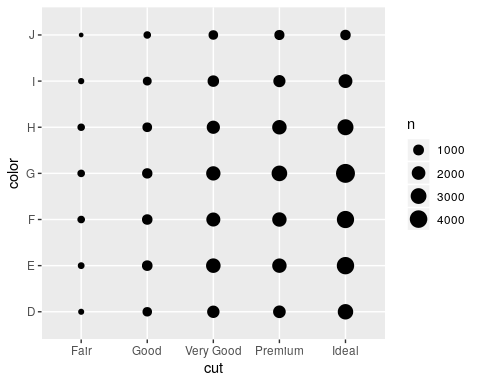 diamonds %>% 
  count(color, cut) %>%  
  ggplot(mapping = aes(x = cut, y = color)) +
    geom_tile(mapping = aes(fill = n))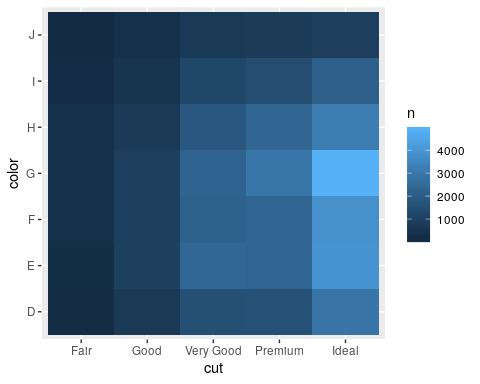 diamonds %>% count(color, cut)## # A tibble: 35 x 3
##    color cut           n
##    <ord> <ord>     <int>
##  1 D     Fair        163
##  2 D     Good        662
##  3 D     Very Good  1513
##  4 D     Premium    1603
##  5 D     Ideal      2834
##  6 E     Fair        224
##  7 E     Good        933
##  8 E     Very Good  2400
##  9 E     Premium    2337
## 10 E     Ideal      3903
## # … with 25 more rowsdiamonds %>% group_by(color, cut) %>%
  summarise(n=n())## # A tibble: 35 x 3
## # Groups:   color [7]
##    color cut           n
##    <ord> <ord>     <int>
##  1 D     Fair        163
##  2 D     Good        662
##  3 D     Very Good  1513
##  4 D     Premium    1603
##  5 D     Ideal      2834
##  6 E     Fair        224
##  7 E     Good        933
##  8 E     Very Good  2400
##  9 E     Premium    2337
## 10 E     Ideal      3903
## # … with 25 more rowsContingency table.diamonds %>% group_by(color, cut) %>%
  summarise(n=n()) %>%
  spread(cut, n)## # A tibble: 7 x 6
## # Groups:   color [7]
##   color  Fair  Good `Very Good` Premium Ideal
##   <ord> <int> <int>       <int>   <int> <int>
## 1 D       163   662        1513    1603  2834
## 2 E       224   933        2400    2337  3903
## 3 F       312   909        2164    2331  3826
## 4 G       314   871        2299    2924  4884
## 5 H       303   702        1824    2360  3115
## 6 I       175   522        1204    1428  2093
## 7 J       119   307         678     808   896Using the new pivot_wider() function, that replaces the spread(). You will need to update the tidyr package to version 1.0. The new function has a name that makes more sense and is more memorable.diamonds %>% group_by(color, cut) %>%
  summarise(n=n()) %>%
  pivot_wider(
    names_from = cut,
    values_from = n
  )## # A tibble: 7 x 6
## # Groups:   color [7]
##   color  Fair  Good `Very Good` Premium Ideal
##   <ord> <int> <int>       <int>   <int> <int>
## 1 D       163   662        1513    1603  2834
## 2 E       224   933        2400    2337  3903
## 3 F       312   909        2164    2331  3826
## 4 G       314   871        2299    2924  4884
## 5 H       303   702        1824    2360  3115
## 6 I       175   522        1204    1428  2093
## 7 J       119   307         678     808   896Export the data to an Excel file and try making this Pivot Table.write.csv(diamonds, file="~/diamonds.csv")One categorical variables and one numeric.ggplot(data = diamonds, mapping = aes(x = price)) + 
  geom_freqpoly(mapping = aes(colour = cut), binwidth = 500)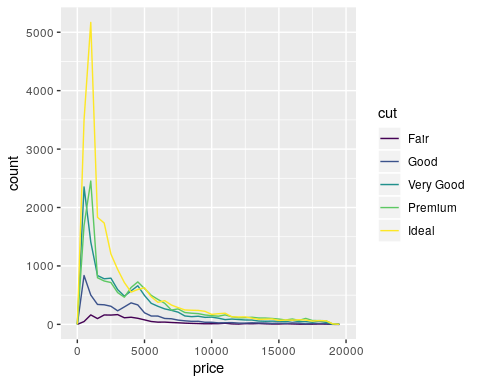 ggplot(data = diamonds, mapping = aes(x = price, y = ..density..)) + 
  geom_freqpoly(mapping = aes(colour = cut), binwidth = 500)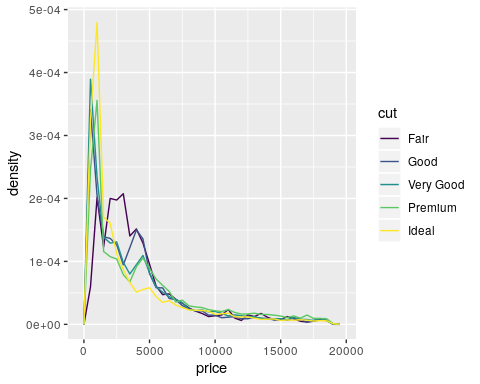 ggplot(data = diamonds, mapping = aes(x = cut, y = price)) +
  geom_boxplot()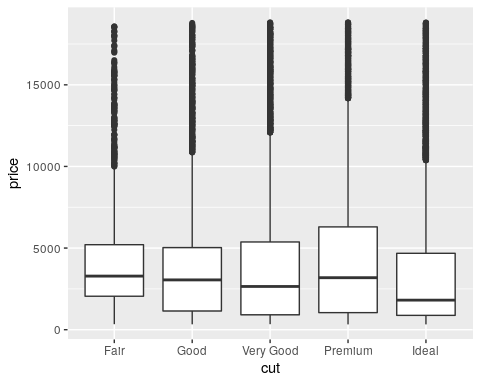 Two numeric variables.ggplot(data = diamonds) +
  geom_point(mapping = aes(x = carat, y = price))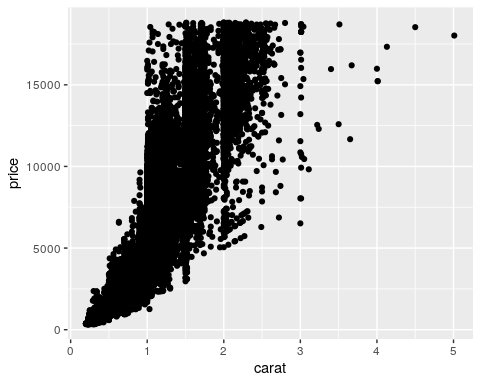 ggplot(data = diamonds) + 
  geom_point(mapping = aes(x = carat, y = price), alpha = 1 / 100)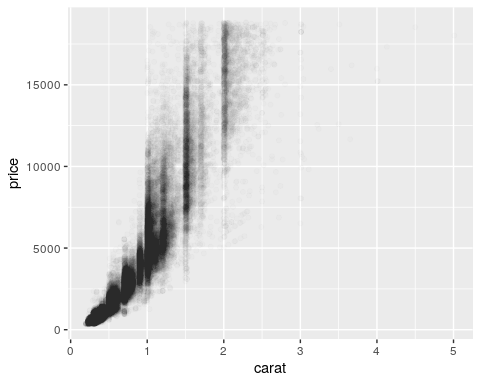 smaller <- diamonds %>% 
  filter(carat < 3)

ggplot(data = smaller) +
  geom_bin2d(mapping = aes(x = carat, y = price))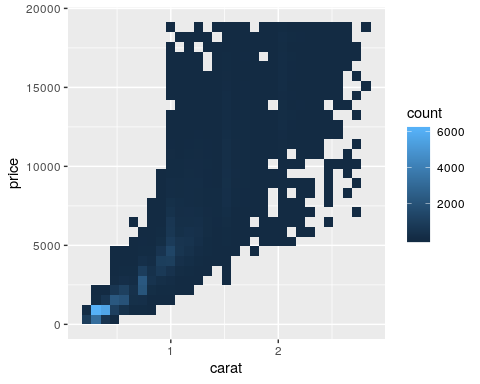 library(hexbin)

ggplot(data = smaller) +
  geom_hex(mapping = aes(x = carat, y = price))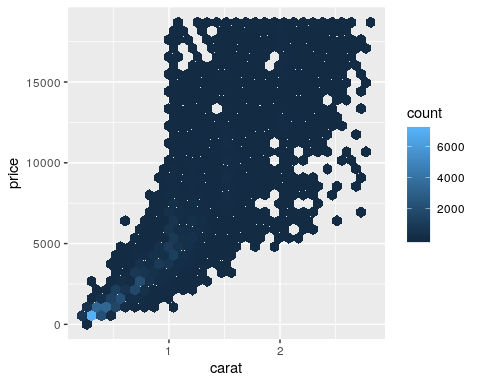 